Sconto di € 20,00 a persona per chi prenota entro il 31 Ottobre
Sosta Gratis per chi arriva uno o due giorni prima
Per info e Prenotazioni Pietro Marziali - Tel. 3383025897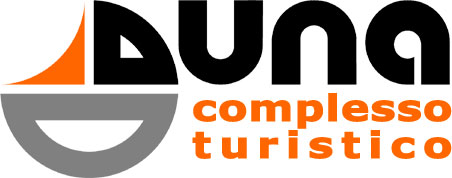  23° Raduno Camper Duna Club "Capodanno 2017" Campania
Complesso Turistico La Duna
Camping – Restaurant
Mondragone – CE
Coordinate GPS: 41.131114, 13.862997Cari viaggiatori anche quest'anno lo staff del Camping La Duna è lieto di presentarvi il Capodanno a Mondragone. La nostra struttura si è organizzata per farvi trascorrere un Capodanno indimenticabile.
Potrete godere, dal vostro camper parcheggiato nella nostra area con vista sul mare, il bellissimo tramonto del 2016 e la stupenda alba del 2017. Ci saranno escursioni al borgo antico di Mondragone, Salerno Caserta e Napoli. Tutte le serate saranno allietate con balli di gruppo, musica dal vivo, buona cucina... e tanto altro.
Questo programma è stato organizzato per tutti coloro che amano il mare, la buona tavola, l'arte, il gioco e la musica…Programma29 DICEMBRE
ORE 16,00/20,00 - Arrivo, sistemazione equipaggi e check-in.
Cena di benvenuto ore 19,30 con bruschette e zeppole, pizza alla brace, coppa di frutta, dolce, vino e bibite. La serata sarà allietata da piano bar con balli di gruppo e tanto altro.30 Dicembre ore 12,30 
Pranzo non obbligatorio da prenotare all’arrivoGnocchi alla Sorrentina 
Mozzarella di bufala dop con rucola e olive
Vino, bibite, e caffe o amaro           
Menù  € 10,00 per persona30 DICEMBRE ore 14,30  alle 22,30  
Escursione – Salerno (edizione luci d’artista 2016 centro storico e mercatini di Natale).
Il Natale a Salerno con le spettacolari opere d’arte luminose nelle piazze e lungo le vie: le “Luci d’Artista“, 30 km di installazioni luminose. Se il Natale è la vostra festa preferita e vi piace viaggiare, Salerno è una meta da non perdere. Un viaggio tra le caratteristiche vie della città illuminate dalle splendide luminarie natalizie. Diverse aree della città sono addobbate in modo spettacolare: Teatro Verdi, Mercatello, via Arce, la Rotonda, piazza San’Agostino, via Duomo, via Mercanti etc.* Escursione su prenotazione non obbligatoria tutto incluso: autobus, accompagnatore, colazione al sacco (panino, frutta e bevanda).Ticket € 25,00 a persona – ticket € 15,00 - bambini Da 5 a 10 anni - Gratis Bambini da 0 a 5 anni escluso ticket per i monumenti.31 DICEMBRE
Escursione a Napoli (Centro Storico e Mercatini di Natale di San Gregorio Armeno)ORE 9,00 - Partenza per Napoli centro con autobus granturismo. Potrete ammirare il Maschio Angioino, Galleria Toledo, Piazza del Plebiscito, via Caracciolo, Palazzo Reale, Teatro San Carlo, San Gregorio Armeno (la via dei presepi) , il Duomo con il tesoro di San Gennaro, il Cristo Velato, Santa Chiara e tanti altri monumenti del centro storico.* Escursione su prenotazione non obbligatoria tutto incluso: autobus, accompagnatore, colazione al sacco (panino, frutta e bevanda).Ticket € 25,00 a persona – ticket € 15,00 - bambini Da 5 a 10 anni - Gratis Bambini da 0 a 5 anni escluso ticket per i monumenti.Ore 20,30 - Gran cenone di Capodanno La Duna RestaurantAntipasto Mare, Insalata di mare, polipetti  alla Luciana, Capesante ripiene, Bianchetti gratinati
Bruschette e zeppole a centrotavola;
Scialatielli ai frutti di mare;
Risotto ai funghi Porcini;
Gamberoni al forno con frittura di calamari e insalata mista;
Sorbetto al limone;
Zampone con le lenticchie;
Mix frutta fresca e secca ;
Panettone e Spumante;
Vino, Bibite, Amaro, Caffè.1 GENNAIO 2017
Ore 13,30 - Pranzo di CapodannoAntipasto all'italiana con boccone di mozzarella di bufala
Fettuccine Boscaiola al  Forno
Arrosto di Vitello al forno con Patate, Funghi, Piselli
Frutta Fresca e Frutta secca
Struffoli dolce tipico Campano
Vino, Acqua, Bibite
Caffè, Amaro, Grappa Ore 17,00 – Santa Messa Ore 18.30 - Tombolata di inizio anno.2 GENNAIO 2017
Possibilità di escursione da organizzare e notte extra gratis inclusa per chi partecipa.
Giornata Libera.IL PREZZO DEL PACCHETTO E' DI € 150,00 CADAUNO
I BAMBINI SOTTO i 5 ANNI NON PAGANO
I BAMBINI TRA i 5 E i 10 PAGANO € 75,00 - CON MENU BAMBINI(Sconto di € 20 a persona adulta e € 10 a bambino per chi prenota entro il 30 Ottobre)
(Sconto di € 20 a persona adulta e € 10 a bambino per i gruppi o associazioni che prenotano insieme almeno 5 equipaggi)Gli sconti non sono cumulabili, tutto compreso nel prezzo se arrivate 1 o 2 giorni prima.La Quota di Partecipazione comprende:
- La sosta per 4 notti e 5 giorni con elettricità carico e scarico
- La cena di benvenuto il 29 Dicembre 
- Gran cenone di capodanno
- Pranzo del 1 Gennaio al “La Duna Restaurant”
- L'ingresso nella sala ristorante dove si svolgerà il programma d' animazione, le serate a tema e i giochi.La quota non comprende: le escursioni, la navetta.RICORDIAMO CHE SONO BEN ACCETTI I VS AMICI A QUATTRO ZAMPE! (tranne che nella sala ristorante)Il servizio navetta di (andata e ritorno) a persona per: Mondragone centro, Santuari - € 3,00 - Stazione FS € 5,00.Il programma potrebbe subire delle modifiche a causa delle variazioni meteorologiche per quanto riguarda l’escursioni).PER PRENOTARE CHIAMARE IL NUMERO 3383025897 – PIETRO MARZIALI
MANDARE UNA EMAIL DI CONFERMA DEL BONIFICO BANCARIO, CON IL NUMERO E IL NOME DELLE PERSONE A BORDO.PER CONFERMARE OCCORRE EFFETTUARE UN VERSAMENTO DI € 50,00 AD EQUIPAGGIO, MEDIANTE BONIFICO BANCARIO AL SEGUENTE INDIRIZZO:Banca Popolare di Bari filiale di Mondragone
IBAN IT47U0542474921000001000321
Intestato a La Duna s.a.s. di Pietro Marziali
Via Domitiana km 15,250
CAP 81034 Mondragone (CE)Inviate copia del bonifico all'e-mail laduna@libero.it oppure per posta ordinaria all'indirizzo sopra indicato e scrivete Cognome e Nome, Giorno d'Arrivo e numero dei partecipanti, e a quali escursioni volete partecipare. Conservate una copia del bonifico vi potrà essere richiesto al vostro arrivo.LE PRENOTAZIONI, PER QUESTIONI PURAMENTE ORGANIZZATIVE VERRANNO ACCETTATE ENTRO E NON OLTRE il 26 Dicembre 2016.Ingresso per max. 60 Camper.COMPLESSO TURISTICO LA DUNA
S.S. DOMIZIANA N.569 KM 15,250 - 81034 MONDRAGONE – CE
Resp. Pietro Marziali - tel. (+39) 338 30 25 897 - www.laduna.it - laduna@libero.it